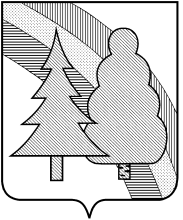 Финансовое управление администрации закрытого административно-территориального образования город Радужный Владимирской области(Финансовое управление администрации ЗАТО г.Радужный)П Р И К А Зот 29.02.2016г.						                №16а В соответствии с постановлением главы города от 29.12.2007г. № 605 «О докладах о результатах и основных направлениях деятельности субъектов бюджетного планирования муниципального образования ЗАТО г.Радужный»,                                  П Р И К А З Ы В А Ю:            1.  Утвердить отчёт о результатах и основных направлениях деятельности финансового управления  администрации ЗАТО г.Радужный за 2015 год, характеризующий степень достижения поставленных целей и задач в отчётном финансовом году, согласно приложению.2. Отчёт о результатах и основных направлениях деятельности финансового управления  администрации ЗАТО г.Радужный за 2015 год разместить на официальном сайте органов местного самоуправления ЗАТО г.Радужный.3.   Контроль за исполнением настоящего приказа возложить на  заместителя  начальника финансового управления администрации.Зам.главы администрации города по финансам и экономике, начальник финансового управления		О.М.ГоршковаС приказом ознакомлены:_________________________								Приложение								к приказу финансового управления от 29.02.2016г.№ 16аОтчето результатах и основных направлениях деятельностифинансового управления  администрацииЗАТО г.Радужный за 2015 годОценка результативности бюджетных расходов осуществляется исходя из степени достижения стратегических целей, тактических задач и запланированных показателей в Докладе финансового управления администрации ЗАТО г.Радужный (далее – финансовое управление) о результатах и основных направлениях деятельности на 2015-2017 годы. По всем стратегическим целям и тактическим задачам, запланированным на 2015год, и плановый период 2016 и 2017 годы. показатели результатов были в основном достигнуты (см.приложение 1). При оценке результативности бюджетных расходов финансового управления как субъекта бюджетного планирования следует учитывать специфику его деятельности, которая не направлена непосредственно на выполнение  потребителей услуг. Для оценки результативности бюджетных расходов, администрируемых  финансовым управлением, количественные показатели дополнены качественными, которые в совокупности характеризуют эффективность бюджетных средств в подведомственной финансовому управлению  сфере.В рамках стратегической цели 1 «Обеспечение выполнения и создания условий для оптимизации расходных обязательств финансового управления» тактической задачи 1.1 «Своевременная и качественная подготовка проекта решения  Совета народных депутатов  об утверждении бюджета ЗАТО г.Радужный  на очередной финансовый год и плановый период»в  запланированные сроки выполнены. При этом, в 2015 году главной целью бюджетной политики ЗАТО г.Радужный являлось обеспечение финансовой стабильности и устойчивости  бюджета ЗАТО г. Радужный. Для ее достижения администрации муниципального образования ЗАТО г.Радужный  необходимо  было решить следующие основные задачи:1. Сконцентрировать работу на обеспечении полноты сбора налоговых и неналоговых платежей.2. Обеспечить сбалансированность бюджета  ЗАТО г. Радужный.Главными условиями этого являются обеспечение роста расходов в темпах, не превышающих роста доходов, ограничение в максимальной степени размера дефицита  бюджета  ЗАТО г. Радужный.3. Перейти к режиму жесткой экономии бюджетных средств, предполагающему:а) проведение инвентаризации бюджетных расходов для исключения затрат, не относящихся к обязательным полномочиям  муниципального образования  ЗАТО г. Радужный в соответствии с федеральным законодательством;б) оптимизацию штатной численности сотрудников для выполнения полномочий и функций, возложенных действующим законодательством Российской Федерации в учреждениях администрации;в) установление нормативов потребления топливно-энергетических и других материальных ресурсов с учетом проводимых энергосберегающих мероприятий для сокращения расходов бюджета  ЗАТО г. Радужный по текущим статьям затрат;г) ограничение расходов бюджета ЗАТО г. Радужный на приобретение оборудования, выполнение ремонтных работ;д) дальнейшая реализация программно-целевых принципов бюджетного планирования, включающих:- формирование расходов на 2015-2017 годы в форме муниципальных и ведомственных программ в 2015 году составили 90 процентов, от предельных объемов финансирования распорядителей средств бюджета;- установление для всех муниципальных бюджетных и казенных учреждений муниципальных заданий на предоставление государственных и муниципальных услуг, определенных в перечне;- определение в муниципальном задании четких приоритетов и целей использования бюджетных ассигнований, а также количественных и качественных показателей предоставления услуг для их оплаты из бюджета за результат;- осуществление контроля за целевым расходованием бюджетных средств с одновременным проведением анализа достигнутых результатов.4. Обеспечить повышение качества предоставления гражданам муниципальных  услуг через: а) переход от содержания бюджетных учреждений к финансированию предоставления муниципальных услуг;б) разработку и утверждение стандартов качества муниципальных услуг, позволяющих оценить степень соответствия качества услуги по стандартам.5. Обеспечить строгое соблюдение финансовой дисциплины, не допуская образования кредиторской задолженности бюджета ЗАТО г. Радужный  по принятым обязательствам.Задача по мобилизации доходов в бюджет ЗАТО г. Радужный должна быть решена через реализацию эффективной налоговой политики ЗАТО г. Радужный. Задачи в ЗАТО г. Радужный выполнения расходных обязательств должны быть реализованы путем проведения ответственной и реалистичной бюджетной политики, смысл которой заключается в том, чтобы обеспечить оптимальное сочетание антикризисных мер и проектов по развитию.Поставленные задачи решены путем проведения взвешенной бюджетной политики в области  расходов бюджета ЗАТО г.Радужный.Новый порядок составления проекта бюджета  ЗАТО г.Радужный на очередной финансовый год и на плановый период разработан согласно приказа  финансового управления  администрации  ЗАТО г.Радужный от 31.07.2014г. № 46 «Об утверждении  Порядка и Методики  планирования  бюджетных ассигнований бюджета ЗАТО г.Радужный на 2015 год и  плановый период 2016 и 2017 годов».Приказом  финансового управления  администрации  ЗАТО г.Радужный от 31.07.2014г. № 46«Об утверждении  Порядка и Методики  планирования  бюджетных ассигнований бюджета ЗАТО г.Радужный на 2015 год и  плановый период 2016 и 2017 годов» разработан порядок планирования бюджетных ассигнований (раздельно по действующим и принимаемым обязательствам), с выделением видов бюджетных ассигнований, в том числе публичных обязательств.Постановлением главы города  от 29.09.2010г. № 1070 «Об утверждении Методики расчета прогноза  доходов бюджета ЗАТО  г.Радужный Владимирской области» утверждена Методика  расчета прогноза доходов.Постановлением главы города  от 05.04.2006г. № 73  разработан порядок  ведения реестра  расходных обязательств  муниципального образования ЗАТО г.Радужный в которое внесены  изменения Постановлением администрации ЗАТО г.Радужный от  28.05.2011г. №599 «О внесении изменений  в постановление главы города от 05.04.2006г. № 73 «О порядке  ведения  реестра  расходных обязательств  муниципального образования  ЗАТО г.Радужный»Конечным результатом решения задачи 1.2. «Организация исполнения бюджета ЗАТО г.Радужный и формирование бюджетной отчетности» является утверждение годового отчета решением городского Совета народных депутатов от 27.04.2015г. № 9/48«Об  утверждении отчета  об исполнении бюджета  ЗАТО г.Радужный  за 2014 год.»Своевременное и качественное формирование отчетности об исполнении бюджета ЗАТО г.Радужный позволяет предоставить участникам бюджетного процесса необходимую для анализа, планирования и управления бюджетными средствами информацию. В 2015 году отчеты об исполнении бюджета  ЗАТО г.Радужный за 1 квартал, 1 полугодие и 9 месяцев утверждены постановлениями  администрации  соответственно от 07.05.2015г. № 754, от 29.07.2015г. № 1198, от 19.10.2015г. № 1717 и опубликованы в средствах массовой информации. Это способствует прозрачности и подконтрольности исполнения бюджета, и соответственно, снижению нецелевого использования бюджетных средств.Для своевременного и качественного исполнения бюджета финансовым управлением  ЗАТО г.Радужный  использовались новые инструменты организации исполнения бюджета, такие как кассовый план и предельные объемы финансирования, позволяющие планировать как периоды кассовых разрывов, так и периоды наличия временно свободных средств бюджета и формировать оперативную информацию для принятия эффективных решений по управлению средствами. Приказом финансового управления от 14.10.2011г. №29 разработан и утвержден порядок  исполнения  бюджета по расходам, приказом  финансового  управления от 30.12.2014г. №95 в него  внесены изменения. В целях установления оперативного контроля за использованием межбюджетных трансфертов администраторами доходов ведется учет поступления и расходования межбюджетных трансфертов на основании письма Федерального казначейства РФ от 22.12.2008г. № 42-7.1-15/5.4-591. Целевое направление  средств областного и федерального бюджетов в 2015 году определяется целевыми статьями бюджетной классификации.   Ежеквартально администраторами доходов составляются и  представляются в департаменты администрации области  отчеты об использовании межбюджетных трансфертов.Для обеспечения качественного бюджетного процесса своевременно внесены изменения в бюджетный процесс ЗАТО г.Радужный на 2014 год и принимаются к исполнению:- Приказ Министерства  финансов  Российской Федерации от 06 декабря  2010 года №162н «Об утверждении Плана  счетов  бюджетного учета  и Инструкции  по его  применению».- Приказ Министерства  финансов  Российской Федерации от 01.07.2013г. №65н «Об утверждении указаний о порядке  применения  бюджетной  классификации  Российской Федерации».2. Приказы  департамента финансов, бюджетной и налоговой политики администрации Владимирской области (далее по тексту – ДФБНП):- от 17.12.2015г.№152«Об утверждении Порядка завершения операций по исполнению областного бюджета в 2015 году»; - от 16.12.2010г. № 122 «О Порядке взыскания в областной бюджет неиспользованных в текущем финансовом году остатков субсидий предоставленных  областным  бюджетным  учреждениям, при отсутствии  потребности  в направлении их на те же цели»;- от  10.12.2013г. № 156 «О внесении  изменений  в приложение  к приказу ДФБНП от  16 декабря 2010 года  № 122 «О Порядке  взыскания  в областной бюджет  неиспользованных  в текущем  финансовом году остатков субсидий, предоставленных областным  бюджетным  учреждениям,  при  отсутствии  потребности   в направлении их на те же цели»;- от 03.12.2013г.  №150 «О внесении  изменений в приказ ДФБНП от 23.12.2010г. №  129 «Об утверждении Порядка  составления и ведения  сводной бюджетной  росписи областного бюджета  и бюджетных росписей  главных распорядителей средств областного бюджета (главных  администраторов  источников  финансирования областного бюджета)»;- от 20.12.2013г.  №160 «О внесении  изменений в приказ ДФБНП  от 23 декабря  2010г. №129 «Об утверждении Порядка  составления и ведения  сводной бюджетной  росписи областного бюджета  и бюджетных росписей  главных распорядителей средств областного бюджета (главных  администраторов  источников  финансирования областного бюджета)»; - от 07.02.2011г.№20 «Об утверждении  примерной формы бюджетной  сметы и примерной формы  сметы доходов и расходов по приносящей  доход деятельности»; - от 14.02.2013г. №37 «О внесении изменений  в приказ ДФБНП  от 31.10.2012г. №103 «Об утверждении  Порядка  определения  перечня  и кодов  целевых статьей расходов  местных бюджетов, обеспечение которых осуществляется за счет субвенций, межбюджетных субсидий и иных  межбюджетных  трансфертов, носящих целевой  характер, из областного бюджета на 2013 год»;- от 20.01.2011г. №6 «О взаимодействии структурных подразделений  ДФБНП при проведении  мониторинга и оценки качества организации и осуществления бюджетного процесса в муниципальных образованиях Владимирской  области, осуществляемого в  соответствии    постановлением Губернатора  области  от 30.03.2010 №373»;- от  13.02.2013г. №33 «О внесении изменений  в приложение  к приказу  от 20.01..2011 г.№6 «О взаимодействии структурных подразделений  ДФБНП при проведении  мониторинга и оценки качества организации и осуществления бюджетного процесса в муниципальных образованиях Владимирской  области, осуществляемого в  соответствии    постановлением Губернатора  области  от 30.03.2010 №373»;- от 27.12.2010г.№130  «О порядке  санкционирования расходов  областных бюджетных учреждений, источником финансового обеспечения  которых являются  субсидии,  полученные в соответствии с абзацем вторым пункта 1 статьи  78.1 и пунктом 5 статьи 79 бюджетного кодекса Российской Федерации»;- от 24.06.2013 г. № 87 «О внесении  изменений в приказ  ДФБНП от 31 декабря  2008 года  №110 «О порядке санкционирования  оплаты  денежных обязательств получателей  средств  областного бюджета и администраторов источников  финансирования  дефицита  областного бюджета»;- от 07.04.2010г.№29 «Об утверждении Порядка  составления  месячной и квартальной отчетности  об исполнении бюджета»;- от 09.08.2010г. № 02-05-10/3007 «Письмо Министерства  финансов  РФ по вопросу  внесения изменений  в Указания  о порядке применения бюджетной классификации  Российской Федерации».- от 20.04.2015 г.№45 « О  рейтинге качества организации  и осуществления  бюджетного процесса в муниципальных образованиях  Владимирской области по итогам  за 2014 год.»;-от 28.10.2013г. №130 «Об утверждении  перечня  кодов  главных администраторов средств  областного бюджета  и Указаний о порядке  применения  классификации  расходов бюджета»; на 2014 годи на плановый период 2015  и  2016годов.В целях организации работы по кассовому обслуживанию исполнения бюджета ЗАТО г.Радужный в 2015 году подготовлен и направлен в Управление федерального казначейства по Владимирской области перечень распорядителей бюджетных средств, администраторов источников финансирования дефицита бюджета, перечень  главных администраторов и администраторов доходов бюджета ЗАТО г.Радужный  на 2015 год.Поддержание финансовой стабильности как основы для устойчивого социально-экономического развития ЗАТО г.Радужный (цель 2) обеспечивается стабильным ростом  налоговых и неналоговых доходов бюджета ЗАТО г.Радужный.Предсказуемая бюджетная политика подразумевает долгосрочную сбалансированность бюджета ЗАТО г.Радужный (задача 2.1.).В рамках выполнения данной задачи финансовым управлением администрации  ЗАТО г.Радужный разработано постановление главы администрации от 25.08.2014г №1066 «Об основных направлениях бюджетной и налоговой политики ЗАТО г.Радужный и других исходных данных для составления проекта бюджета ЗАТО г.Радужный на 2015 год и на плановый период 2016 и 2017 годов». Планируемые значения показателей достижения цели 3 «Создание условий для эффективного выполнения полномочий местного самоуправления»  и входящих в нее задач достигнуты.Удалось обеспечить отсутствие просроченных обязательств.В целях повышения качества управления муниципальными финансами (задача 3.1) ежеквартально представлялись мониторинги  в Министерство финансов по  ЗАТО г.Радужный  и в ДФБНП согласно приказу  ДФБНП от 23.01.2009г. № 10 «О мониторинге соблюдения муниципальными образованиями требований Бюджетного кодекса РФ и качества управления бюджетами муниципальных образований в 2015 году»; приказом от 01.06.2009г. № 43 «О внесении изменений в приказ ДФБНП № 41 от 14.05.2007г. «О порядке представления информации о проведении мониторинга местных бюджетов муниципальных образований Владимирской области» Кроме того, работа с муниципальными  бюджетными учреждениями не ограничена только финансовыми взаимоотношениями:1) в целях реализации Федерального закона от 06.10.2003 № 131-ФЗ «Об общих принципах организации местного самоуправления в Российской Федерации» в 2015 году проведена оценка налогового потенциала муниципального образования ЗАТО г.Радужный, то есть определены суммы доходов, которые могут быть собраны  бюджетом ЗАТО г.Радужный из налоговых источников, закрепленных за соответствующими  главными администраторами (администраторами) доходов; Прогноз налоговых и неналоговых доходов бюджета ЗАТО  г.Радужный Владимирской области на 2015 год и на плановый период 2016 и 2017 годов составлен на основе прогноза социально-экономического развития  муниципального образования ЗАТО  г.Радужный Владимирской области на период до 2017 года (постановление администрации от 24.10.2014г. г. №1461«Об  одобрении  прогноза социально-экономического развития муниципального образования ЗАТО  г.Радужный Владимирской области на  2015- 2017 годы»).Расчеты налоговых и неналоговых доходов бюджета ЗАТО г.Радужный на 2015-2017 годы произведены с учетом фактического поступления налоговых и неналоговых доходов за 2014 год, ожидаемой оценки поступления доходов в 2015 году, прогнозных данных главных администраторов доходов.При расчете объема доходов бюджета  ЗАТО г.Радужный учитывались принятые в 2015 году изменения в законодательство Российской Федерации о налогах и сборах, вступающие в действие с 1 января 2015 года.Прогнозируемые в 2015 году налоговые и неналоговые доходы бюджета ЗАТО г.Радужный по сравнению с параметрами, утвержденными решением городского Совета народных  депутатов от 25.11.2014г. № 18/94 «Об утверждении  бюджета ЗАТО г.Радужный  на 2015 год и на плановый период 2016 и 2017 годов»,  были  исполнены на 31.12.2015 года в сумме-   109418,56 тыс.руб. 2) осуществлялся ежемесячный анализ исполнения смет доходов и расходов бюджетополучателей;3) осуществлялся оперативный анализ за состоянием дебиторской и кредиторской задолженности; 4) контролировались первоочередные расходы бюджета: на заработную плату работников бюджетной сферы, коммунальные платежи.Приказом финансового  управления  ЗАТО г.Радужный утвержден Перечень кодов  целевых статей  от 28.10.2013г. № 35 «Об утверждении Перечня кодов  главных администраторов средств бюджета  ЗАТО г.Радужный,  Перечня кодов целевых статей бюджета  ЗАТО г.Радужный на 2014 год и  Таблицы  соответствия  целевых статей  и бюджета  ЗАТО  г.Радужный (2013 и 2014 годы)».          Осуществлен переход на отраслевые системы оплаты  труда работников образования, культуры  в соответствии с:-  постановлением главы города от 09.09.2008  № 490  «Об  утверждении Положения  о системе оплаты труда работников муниципальных  учреждений отрасли образования  ЗАТО г. Радужный Владимирской области»( в редакции  от 16.10.2014г. №1409); - постановлением главы города от 25.03.2014г.. № 355 «Об утверждении Положения  об отраслевой системе оплаты труда работников муниципальных бюджетных учреждений культуры ЗАТО г. Радужный Владимирской области», - решением  городского Совета  народных депутатов от 05.07.2010г. №12/51 «Об утверждении  Положения  об оплате  труда  работников  муниципальных учреждений ЗАТО г.Радужный Владимирской области»- постановлением главы города от 04.08.2010г. №797 «Об утверждении Положения об оплате  труда работников муниципальных учреждений  ЗАТО г.Радужный Владимирской  области, осуществляющих техническое обеспечение деятельности органов местного самоуправления»;- постановлением  администрации от 03.06.11.2011г. №677 «О внесении  изменений в постановление главы города  от 04.08.2010г. №797 «Об утверждении Положения об оплате труда  работников муниципальных учреждений ЗАТО г.Радужный Владимирской области, осуществляющих техническое обеспечение  деятельности органов  местного самоуправления»;- постановлениями  администрации от 15.11.2011г. №1680 и от 17.10.2014г № 1420 «О внесении  изменений в постановление главы города  от 04.08.2010г. №797 «Об утверждении Положения об оплате труда  работников муниципальных учреждений ЗАТО г.Радужный Владимирской области. осуществляющих техническое обеспечение  деятельности органов  местного самоуправления».- постановлением  администрации от 21.07.2014г. №872 «О внесении  изменений в приложение к Положению об оплате труда  работников муниципального казенного учреждения «Дорожник» ЗАТО г.Радужный , утвержденное постановлением администрации ЗАТО г.Радужный от 25.05.2012 г. №739 «Об утверждении Положения об оплате труда  работников муниципального казенного  учреждения   «Дорожник»;5) составлены и  направлены в ДФБНП предварительный и плановый Реестры расходных обязательств ЗАТО г.Радужный, по мере уточнения бюджетных ассигнований  постоянно вносились изменения  в реестры расходных обязательств; 6) проведена проверка плановых назначений в отчете об исполнении  бюджета ЗАТО г.Радужный за 2015-2017г.г.;7) подготовлено  постановление администрации от 06.04.2011г.№397 «Об утверждении  Порядка и Методики бальной  оценки  качества  финансового  менеджмента распорядителей  бюджетных средств  муниципального образования  ЗАТО г.Радужный» и приказ  по финансовому управлению администрации ЗАТО г.Радужный от 29.04.2015г.№34 «Об утверждении   результатов оценки  качества  финансового  менеджмента распорядителей бюджетных средств  в соответствии с Методикой  балльной оценки качества финансового менеджмента  за 2014 год ».В достижение стратегической цели 5 «Обеспечение прозрачности, надежности и безопасности бюджетной системы ЗАТО г.Радужный» значительно расширен объем публикуемой информации  в информационном бюллетене администрации города «Радуга-информ».На официальном сайте ЗАТО город Радужный в разделе «Бюджет» размещается информация по планированию и исполнению бюджета администрации ЗАТО г.Радужный.За период 2015 года в рамках последующего финансового контроля 2015 года специалистами ФРЦ проведено 10 контрольных мероприятий, в том числе 1 внеплановое в соответствии  с поручением главы города. Контрольные проверки осуществлялись в  форме камерных проверок. Финансовый контроль осуществлялся в соответствии с планом работ финансово-ревизионного центра на 2015 год, утвержденным распоряжением администрации ЗАТО г. Радужный от 29.12.2014 года №190 и включает  в себя 9 контрольных мероприятий.Основные темы проведенных проверок: полнота поступлений неналоговых доходов, правильность начисления заработной платы, целевое использование бюджетных средств, реализация муниципальных целевых программ, финансово-хозяйственная деятельность организаций и пр.Контрольными мероприятиями охвачено  16 организаций, в том числе 3 муниципальных казенных учреждений, 9 муниципальных бюджетных учреждений, 4 учреждения,  входящих в структуру  органов  местного самоуправления. В ходе проведения контрольных мероприятий в 2015 году контрольным органом  не выявлены факты  совершения  объектами  внутреннего  муниципального  финансового  контроля действий (бездействий), содержащих признаки  состава  административных нарушений или  уголовных преступлений. По итогам  контрольных мероприятий, проведенных в 2015 году, возмещение  денежных средств в бюджет ЗАТО  г.Радужный Владимирской  области  объектами  муниципального   контроля  не  осуществлялось. По результатам контрольных мероприятий материалы проверок в правоохранительные органы не передавались, издано 6 постановлений администрации  ЗАТО г. Радужный по устранению замечаний, выявленных во время проведения контрольных мероприятий и  1 представление.Зам.главы администрации города по финансам и экономике, начальник финансового управления администрации ЗАТО г.Радужный                                                        	               О.М.ГоршковаПриложение 1к Докладу о результатах и основных направленияхдеятельности финансового управления администрации ЗАТО г. Радужный за 2015 годОценка результативности бюджетных расходов Финансового управления администрации ЗАТО г. Радужный за 2015 год                         Приложение N 2                 										к Положению о докладах о результатах                                                                                                                                                                            и основных направлениях деятельности          субъектов бюджетного планирования  ЗАТО г.Радужный									                                                                                                                                                           за 2015 годОЦЕНКАРАСХОДНЫХ ОБЯЗАТЕЛЬСТВ СУБЪЕКТА БЮДЖЕТНОГО ПЛАНИРОВАНИЯФинансового управления  ЗАТО г.Радужный за 2015 годС.И.Найдухова3-41-07C:\Мои документы\Бюджет\доклады\Приложение N 2 СИ.docС.И.Найдухова3-41-07Об утверждении отчета о результатах и основных направлениях деятельности финансового управления администрации ЗАТО г.Радужный за 2015 годЕдиницаизмеренияЕдиницаизмерения2014год2015 год2015 годСтепень достижения запланированных показателей, %ЕдиницаизмеренияЕдиницаизмеренияфактпланФактСтепень достижения запланированных показателей, %1223456Цель 1. Обеспечение выполнения и создания условий для оптимизации расходных обязательств финансового управленияЦель 1. Обеспечение выполнения и создания условий для оптимизации расходных обязательств финансового управленияЦель 1. Обеспечение выполнения и создания условий для оптимизации расходных обязательств финансового управленияЦель 1. Обеспечение выполнения и создания условий для оптимизации расходных обязательств финансового управленияЦель 1. Обеспечение выполнения и создания условий для оптимизации расходных обязательств финансового управленияЦель 1. Обеспечение выполнения и создания условий для оптимизации расходных обязательств финансового управленияЦель 1. Обеспечение выполнения и создания условий для оптимизации расходных обязательств финансового управленияРасходы финансового управления на реализацию цели 1 тыс.руб.тыс.руб.1800,301890,01890,0100Задача 1.1.Своевременная и качественная подготовка  проекта решения Совета народных депутатов  об утверждении бюджета  ЗАТО г. Радужный на очередной финансовый год и плановый периодЗадача 1.1.Своевременная и качественная подготовка  проекта решения Совета народных депутатов  об утверждении бюджета  ЗАТО г. Радужный на очередной финансовый год и плановый периодЗадача 1.1.Своевременная и качественная подготовка  проекта решения Совета народных депутатов  об утверждении бюджета  ЗАТО г. Радужный на очередной финансовый год и плановый периодЗадача 1.1.Своевременная и качественная подготовка  проекта решения Совета народных депутатов  об утверждении бюджета  ЗАТО г. Радужный на очередной финансовый год и плановый периодЗадача 1.1.Своевременная и качественная подготовка  проекта решения Совета народных депутатов  об утверждении бюджета  ЗАТО г. Радужный на очередной финансовый год и плановый периодЗадача 1.1.Своевременная и качественная подготовка  проекта решения Совета народных депутатов  об утверждении бюджета  ЗАТО г. Радужный на очередной финансовый год и плановый периодЗадача 1.1.Своевременная и качественная подготовка  проекта решения Совета народных депутатов  об утверждении бюджета  ЗАТО г. Радужный на очередной финансовый год и плановый периодПоказатель 1. Соответствие решения о бюджете ЗАТО г. Радужный требованиям Бюджетного кодекса Российской Федерациипринят решением СНД до начала очередного годапринят решением СНД до начала очередного годаПринят решением СНД до начала очередного года100ДаДаДа                            100Задача 1.2. Организация исполнения бюджета ЗАТО г. Радужный и формирование бюджетной отчетностиЗадача 1.2. Организация исполнения бюджета ЗАТО г. Радужный и формирование бюджетной отчетностиЗадача 1.2. Организация исполнения бюджета ЗАТО г. Радужный и формирование бюджетной отчетностиЗадача 1.2. Организация исполнения бюджета ЗАТО г. Радужный и формирование бюджетной отчетностиЗадача 1.2. Организация исполнения бюджета ЗАТО г. Радужный и формирование бюджетной отчетностиЗадача 1.2. Организация исполнения бюджета ЗАТО г. Радужный и формирование бюджетной отчетностиЗадача 1.2. Организация исполнения бюджета ЗАТО г. Радужный и формирование бюджетной отчетностиПоказатель 1. Соответствие исполнения бюджета ЗАТО г. Радужный бюджетному законодательству%%годовой отчет утвержден решением СНДгодовой отчет утвержден решением СНДПодготовлен проект решения СНД об утверждении годового отчета 100Показатель 2. Равномерность расходов распорядителей бюджетных средств (отклонений кассовых расходов в IV квартале от среднего объема кассовых расходов за I-III кварталы отчетного года)%%12,8<1062,8100Задача 1.3. Создание условий для повышения качества финансового менеджмента  распорядителей бюджетных средствЗадача 1.3. Создание условий для повышения качества финансового менеджмента  распорядителей бюджетных средствЗадача 1.3. Создание условий для повышения качества финансового менеджмента  распорядителей бюджетных средствЗадача 1.3. Создание условий для повышения качества финансового менеджмента  распорядителей бюджетных средствЗадача 1.3. Создание условий для повышения качества финансового менеджмента  распорядителей бюджетных средствЗадача 1.3. Создание условий для повышения качества финансового менеджмента  распорядителей бюджетных средствЗадача 1.3. Создание условий для повышения качества финансового менеджмента  распорядителей бюджетных средств1223456Показатель 1. Расходы бюджета ЗАТО г. Радужный на культуру - всего, в том числе:тыс. руб.тыс. руб.34971,6531906,6431652,2199,2- капитальные расходы тыс. руб.тыс. руб.2952,44214,3214,3100,0- текущие расходы, из них:тыс. руб.тыс. руб.32019,2131692,3431437,9199,2 расходы на оплату труда и начисления на оплату трудатыс. руб.тыс. руб.21469,9920559,5020441,8199х	99,4399- на одного жителя.тыс. руб.тыс. руб.1,9041,7371,72499,3Показатель 2. Расходы бюджета ЗАТО г. Радужный на финансирование жилищно-коммунального хозяйства, - всего, в том числе на:тыс. руб.тыс. руб.241771,14171498,76162579,8094,8- компенсацию разницы между экономически обоснованными тарифами и тарифами, установленными для населения, и на покрытие убытков, возникших в связи с применением регулируемых цен на жилищно-коммунальные услугитыс. руб.тыс. руб.1250,361748,01748,0100- увеличение стоимости основных средств.тыс. руб.тыс. руб.123940,378157,9371856,3991,94Показатель 3. Динамика налоговых доходов бюджета ЗАТО г. Радужный.% к предыдущему году% к предыдущему году100,89100,66123,94123,13Показатель 4. Динамика неналоговых доходов бюджета ЗАТО г. Радужный.% к предыдущему году% к предыдущему году100,05109,79108,32106,58Показатель 5. Расходы бюджета ЗАТО г. Радужный на содержание работников органов местного самоуправления,тыс. руб.тыс. руб.22466,7124358,024337,0100,0            в том числе в расчете на одного жителя регионаруб.руб.1223,141326,01325,0100,0Показатель 6. Объем просроченной кредиторской задолженности бюджетных учрежденийтыс. руб.тыс. руб.---нетПоказатель 7. Объем задолженности бюджета субъекта по исполнению обязательств перед гражданами.тыс. руб.тыс. руб.---нетПоказатель 8. Доля расходов бюджета ЗАТО г. Радужный, формируемых в рамках программ, в общем объеме расходов бюджета (без учета субвенций на исполнение делегируемых полномочий).%%91,2889,2891,28102,3Показатель 9. Расходы бюджета ЗАТО г. Радужный на одного обучающегося (воспитанника):1225456- на общее образованиеруб.руб.44953,044184,046827,0106,0- на дошкольное образованиеруб.руб.79952,081179,087277,0107,5- на дополнительное образованиеруб.руб.20340,024094,025543,0106,0Показатель 10. Расходы бюджета ЗАТО г. Радужный на образование - всего, в том числе:тыс. руб.тыс. руб.241784,88247253,43246158,2799,60- капитальные расходытыс. руб.тыс. руб.18032,123571,33571,3100,0- текущие расходы, из них:тыс. руб.тыс. руб.223752,76243682,13242586,9799,6 расходы на оплату труда и начисления на оплату трудатыс. руб.тыс. руб.162256,92168092,16168060,95100,0Показатель 11. Расходы бюджета ЗАТО г. Радужный на капитальные вложения  -  всего, в том числе:тыс. руб.тыс. руб.184999,29106383,7599061,9293,12- на жилищно-коммунальное хозяйствотыс.руб.тыс.руб.109892,8472108,4666554,8692,30- на развитие инженерной инфраструктуры,тыс. руб.тыс. руб.37559,1516603,5915789,0895,10- на образованиетыс. руб.тыс. руб.18871,3011011,8210843,2098,47Показатель 12. Доля расходов бюджета ЗАТО г. Радужный на капитальные вложения от общего объема расходов бюджета ЗАТО г. Радужный.%%29,318,3327щзщ212117,6996,51Цель 2. Поддержание финансовой стабильности как основы для устойчивого социально-экономического развития ЗАТО г. РадужныйЦель 2. Поддержание финансовой стабильности как основы для устойчивого социально-экономического развития ЗАТО г. РадужныйЦель 2. Поддержание финансовой стабильности как основы для устойчивого социально-экономического развития ЗАТО г. РадужныйЦель 2. Поддержание финансовой стабильности как основы для устойчивого социально-экономического развития ЗАТО г. РадужныйЦель 2. Поддержание финансовой стабильности как основы для устойчивого социально-экономического развития ЗАТО г. РадужныйЦель 2. Поддержание финансовой стабильности как основы для устойчивого социально-экономического развития ЗАТО г. РадужныйЦель 2. Поддержание финансовой стабильности как основы для устойчивого социально-экономического развития ЗАТО г. РадужныйРасходы финансового управления на реализацию цели 2 тыс.руб.тыс.руб.2200,42200,42200,4100Задача 2.1. Проведение взвешенной и предсказуемой бюджетной политикиЗадача 2.1. Проведение взвешенной и предсказуемой бюджетной политикиЗадача 2.1. Проведение взвешенной и предсказуемой бюджетной политикиЗадача 2.1. Проведение взвешенной и предсказуемой бюджетной политикиЗадача 2.1. Проведение взвешенной и предсказуемой бюджетной политикиЗадача 2.1. Проведение взвешенной и предсказуемой бюджетной политикиЗадача 2.1. Проведение взвешенной и предсказуемой бюджетной политикиПоказатель 1. Наличие трехлетнего бюджетада/нетда/нетдадаДа1001223456Показатель 2. Отклонение фактических основных характеристик бюджета ЗАТО г. Радужный от прогноза, представляемого в материалах к проекту решения  о городском бюджете%%не определялись<10Не определялись100Цель 3. Создание условий для эффективного выполнения полномочий органов местного самоуправленияЦель 3. Создание условий для эффективного выполнения полномочий органов местного самоуправленияЦель 3. Создание условий для эффективного выполнения полномочий органов местного самоуправленияЦель 3. Создание условий для эффективного выполнения полномочий органов местного самоуправленияЦель 3. Создание условий для эффективного выполнения полномочий органов местного самоуправленияЦель 3. Создание условий для эффективного выполнения полномочий органов местного самоуправленияЦель 3. Создание условий для эффективного выполнения полномочий органов местного самоуправленияРасходы финансового управления на реализацию цели 3 тыс.руб.тыс.руб.159159159100Объем просроченных обязательств к уровню 2014 года.%%000100Задача 3.1. Создание условий для повышения качества управления муниципальными финансамиЗадача 3.1. Создание условий для повышения качества управления муниципальными финансамиЗадача 3.1. Создание условий для повышения качества управления муниципальными финансамиЗадача 3.1. Создание условий для повышения качества управления муниципальными финансамиЗадача 3.1. Создание условий для повышения качества управления муниципальными финансамиЗадача 3.1. Создание условий для повышения качества управления муниципальными финансамиЗадача 3.1. Создание условий для повышения качества управления муниципальными финансамиПоказатель 1. Количество бюджетных учреждений, в которых выявлены нарушения бюджетного законодательстваед. ежегодноед. ежегодно000100Задача 3.2. Реализация полномочий делегированных Владимирской областью муниципальному образованию ЗАТО г. РадужныйЗадача 3.2. Реализация полномочий делегированных Владимирской областью муниципальному образованию ЗАТО г. РадужныйЗадача 3.2. Реализация полномочий делегированных Владимирской областью муниципальному образованию ЗАТО г. РадужныйЗадача 3.2. Реализация полномочий делегированных Владимирской областью муниципальному образованию ЗАТО г. РадужныйЗадача 3.2. Реализация полномочий делегированных Владимирской областью муниципальному образованию ЗАТО г. РадужныйЗадача 3.2. Реализация полномочий делегированных Владимирской областью муниципальному образованию ЗАТО г. РадужныйЗадача 3.2. Реализация полномочий делегированных Владимирской областью муниципальному образованию ЗАТО г. РадужныйПоказатель 1. Выполнение расходных обязательств, обусловленных реализацией делегированных полномочий.% к общему объему% к общему объему100100100100Цель 4. Повышение эффективности управления  муниципальным долгом ЗАТО г.РадужныйЦель 4. Повышение эффективности управления  муниципальным долгом ЗАТО г.РадужныйЦель 4. Повышение эффективности управления  муниципальным долгом ЗАТО г.РадужныйЦель 4. Повышение эффективности управления  муниципальным долгом ЗАТО г.РадужныйЦель 4. Повышение эффективности управления  муниципальным долгом ЗАТО г.РадужныйЦель 4. Повышение эффективности управления  муниципальным долгом ЗАТО г.РадужныйЦель 4. Повышение эффективности управления  муниципальным долгом ЗАТО г.РадужныйРасходы финансового управления на реализацию цели 4тыс.руб.тыс.руб.отсутствуютотсутствуютотсутствуют100Соблюдение ограничений по объему муниципального внутреннего долга и расходам на его обслуживание, установленных Бюджетным кодексом Российской Федерации.соблюдены/не соблюденысоблюдены/не соблюденысоблюденысоблюденысоблюдены100Задача 4.1. Соблюдение экономически обоснованного объема муниципального внутреннего долга Задача 4.1. Соблюдение экономически обоснованного объема муниципального внутреннего долга Задача 4.1. Соблюдение экономически обоснованного объема муниципального внутреннего долга Задача 4.1. Соблюдение экономически обоснованного объема муниципального внутреннего долга Задача 4.1. Соблюдение экономически обоснованного объема муниципального внутреннего долга Задача 4.1. Соблюдение экономически обоснованного объема муниципального внутреннего долга Задача 4.1. Соблюдение экономически обоснованного объема муниципального внутреннего долга Показатель 1. Муниципальный внутренний долг на конец года.тыс.руб.тыс.руб.000100Задача 4.2. Сокращение стоимости обслуживания и совершенствования механизмов управления муниципальным долгомЗадача 4.2. Сокращение стоимости обслуживания и совершенствования механизмов управления муниципальным долгомЗадача 4.2. Сокращение стоимости обслуживания и совершенствования механизмов управления муниципальным долгомЗадача 4.2. Сокращение стоимости обслуживания и совершенствования механизмов управления муниципальным долгомЗадача 4.2. Сокращение стоимости обслуживания и совершенствования механизмов управления муниципальным долгомЗадача 4.2. Сокращение стоимости обслуживания и совершенствования механизмов управления муниципальным долгомЗадача 4.2. Сокращение стоимости обслуживания и совершенствования механизмов управления муниципальным долгом1223456Показатель 2. Доля расходов на обслуживание муниципального внутреннего долга в расходах бюджета ЗАТО г. Радужный% к расходам бюджета ЗАТО г. Радужный% к расходам бюджета ЗАТО г. Радужный000100Цель 5. Обеспечение прозрачности, надежности и безопасности бюджетной системы ЗАТО г.РадужныйЦель 5. Обеспечение прозрачности, надежности и безопасности бюджетной системы ЗАТО г.РадужныйЦель 5. Обеспечение прозрачности, надежности и безопасности бюджетной системы ЗАТО г.РадужныйЦель 5. Обеспечение прозрачности, надежности и безопасности бюджетной системы ЗАТО г.РадужныйЦель 5. Обеспечение прозрачности, надежности и безопасности бюджетной системы ЗАТО г.РадужныйЦель 5. Обеспечение прозрачности, надежности и безопасности бюджетной системы ЗАТО г.РадужныйЦель 5. Обеспечение прозрачности, надежности и безопасности бюджетной системы ЗАТО г.РадужныйРасходы финансового управления на реализацию цели  тыс.руб.тыс.руб.000100Задача 5.1. Повышение качества и доступности финансовой информацииЗадача 5.1. Повышение качества и доступности финансовой информацииЗадача 5.1. Повышение качества и доступности финансовой информацииЗадача 5.1. Повышение качества и доступности финансовой информацииЗадача 5.1. Повышение качества и доступности финансовой информацииЗадача 5.1. Повышение качества и доступности финансовой информацииЗадача 5.1. Повышение качества и доступности финансовой информацииПоказатель 1. Открытость деятельности финансового управления объем информации, размещенной в СМИв тыс.руб.объем информации, размещенной в СМИв тыс.руб.1411,061736,051736,05100Задача 5.2. Обеспечение контроля за соблюдением бюджетного законодательстваЗадача 5.2. Обеспечение контроля за соблюдением бюджетного законодательстваЗадача 5.2. Обеспечение контроля за соблюдением бюджетного законодательстваЗадача 5.2. Обеспечение контроля за соблюдением бюджетного законодательстваЗадача 5.2. Обеспечение контроля за соблюдением бюджетного законодательстваЗадача 5.2. Обеспечение контроля за соблюдением бюджетного законодательстваЗадача 5.2. Обеспечение контроля за соблюдением бюджетного законодательстваПоказатель 1. Доля устраненных нарушений бюджетного законодательства в общей сумме выявленных нарушений%%100100100100Нормативный 
правовой акт
(статья,  
пункт,   
подпункт,  
абзац)Объем бюджетных обязательств, тыс. рублейОбъем бюджетных обязательств, тыс. рублейОбъем бюджетных обязательств, тыс. рублейОбъем бюджетных обязательств, тыс. рублейОбъем бюджетных обязательств, тыс. рублейОбъем бюджетных обязательств, тыс. рублейОбъем бюджетных обязательств, тыс. рублейОбъем бюджетных обязательств, тыс. рублейОбъем бюджетных обязательств, тыс. рублейОбъем бюджетных обязательств, тыс. рублейМетод 
оценкиНормативный 
правовой акт
(статья,  
пункт,   
подпункт,  
абзац)отчетный периодотчетный периодотчетный периодотчетный периодплановый периодплановый периодплановый периодплановый периодплановый периодплановый периодМетод 
оценкиНормативный 
правовой акт
(статья,  
пункт,   
подпункт,  
абзац)1-й год1-й год2-й год      
2-й год      
1-й год1-й год2-й год2-й год3-й год      3-й год      Метод 
оценкиНормативный 
правовой акт
(статья,  
пункт,   
подпункт,  
абзац)за счет
бюджет-
ных  
средствза счет  
доходовот
предпри-нимат.
и иной  
деят-ти,  
принося-щей
доход   за счет
бюджет-
ных  
средствза счет  
доходовот
предпри-нимат.
и иной  
деят-ти,  
принося-щей
доход   за счет
бюджет-
ных  
средствза счет  
доходовот
предпри-нимат.
и иной  
деят-ти,  
принося-щей
доход   за счет
бюджет-
ных  
средствза счет  
доходовот
предпри-нимат.
и иной  
деят-ти,  
принося-щей
доход   за счет
бюджет-
ных  
средствза счет  
доходовот
предпри-нимат.
и иной  
деят-ти,  
принося-щей
доход   Метод 
оценки123456789101112Решение Совета народных депутатов от 29.12.2014г... №20/104"Об утверждении Положения о финансовом управлении администрации ЗАТО г.Радужный в новой редакции ", всего:5437,095115,635627,95195,35195,3в т.ч.Обязательства по оплате труда  с начислениями согласно:Реш. ГСНД от 22.11.2010г. №22/95 "Об утверждении Положения об оплате  труда муниципальных служащих органов  местного самоуправления  муниципального образования ЗАТОг.Радужный Владимирской области ;Реш. ГСНД от 05.07.2010г.. №12/51 «Об утверждении Положения об оплате труда работников  муниципальных  учреждений  ЗАТО г.Радужный Владимирской области»4748,694867,484882,04882,04882,0123456789101112Другие обязательства согласно: Постановление администрации от 01.10.2013г№1420 "Об утверждении лимитов на услуги  связи и ГСМ организациям  финансируемым за счет  средств бюджета ЗАТО г.Радужный на 2014-2016 годы". 520,0209,66671,1238,5238,5Обязательства по увеличению стоим. основных средств согласно реш. ГСНД от 29.12.2014г.  №20/104"Об утверждении Положения о финансовом управлении администрации ЗАТО г.Радужный в новой редакции"167,7238,2771,071,071,0Обязательства по уплате налогов (налог на имущество) согласно:Распоряжение  администрации от 04.10.2013.№121 «Об оплате налога на имущество  муниципальными  учреждениями на 2014г и на плановый период 2015-2016г.» 0,680,223,83,83,8Приложение №3  к Положению о докладах о результатах и основных направлениях деятельности субъектов бюджетного планирования ЗАТО г.Радужный за 2015 годПриложение №3  к Положению о докладах о результатах и основных направлениях деятельности субъектов бюджетного планирования ЗАТО г.Радужный за 2015 годПриложение №3  к Положению о докладах о результатах и основных направлениях деятельности субъектов бюджетного планирования ЗАТО г.Радужный за 2015 годПриложение №3  к Положению о докладах о результатах и основных направлениях деятельности субъектов бюджетного планирования ЗАТО г.Радужный за 2015 годПриложение №3  к Положению о докладах о результатах и основных направлениях деятельности субъектов бюджетного планирования ЗАТО г.Радужный за 2015 годПриложение №3  к Положению о докладах о результатах и основных направлениях деятельности субъектов бюджетного планирования ЗАТО г.Радужный за 2015 годПриложение №3  к Положению о докладах о результатах и основных направлениях деятельности субъектов бюджетного планирования ЗАТО г.Радужный за 2015 годПриложение №3  к Положению о докладах о результатах и основных направлениях деятельности субъектов бюджетного планирования ЗАТО г.Радужный за 2015 годПриложение №3  к Положению о докладах о результатах и основных направлениях деятельности субъектов бюджетного планирования ЗАТО г.Радужный за 2015 годПриложение №3  к Положению о докладах о результатах и основных направлениях деятельности субъектов бюджетного планирования ЗАТО г.Радужный за 2015 годПриложение №3  к Положению о докладах о результатах и основных направлениях деятельности субъектов бюджетного планирования ЗАТО г.Радужный за 2015 годПриложение №3  к Положению о докладах о результатах и основных направлениях деятельности субъектов бюджетного планирования ЗАТО г.Радужный за 2015 годПриложение №3  к Положению о докладах о результатах и основных направлениях деятельности субъектов бюджетного планирования ЗАТО г.Радужный за 2015 годПриложение №3  к Положению о докладах о результатах и основных направлениях деятельности субъектов бюджетного планирования ЗАТО г.Радужный за 2015 годПриложение №3  к Положению о докладах о результатах и основных направлениях деятельности субъектов бюджетного планирования ЗАТО г.Радужный за 2015 годПриложение №3  к Положению о докладах о результатах и основных направлениях деятельности субъектов бюджетного планирования ЗАТО г.Радужный за 2015 годПриложение №3  к Положению о докладах о результатах и основных направлениях деятельности субъектов бюджетного планирования ЗАТО г.Радужный за 2015 годПриложение №3  к Положению о докладах о результатах и основных направлениях деятельности субъектов бюджетного планирования ЗАТО г.Радужный за 2015 годПриложение №3  к Положению о докладах о результатах и основных направлениях деятельности субъектов бюджетного планирования ЗАТО г.Радужный за 2015 годПриложение №3  к Положению о докладах о результатах и основных направлениях деятельности субъектов бюджетного планирования ЗАТО г.Радужный за 2015 годПриложение №3  к Положению о докладах о результатах и основных направлениях деятельности субъектов бюджетного планирования ЗАТО г.Радужный за 2015 годПриложение №3  к Положению о докладах о результатах и основных направлениях деятельности субъектов бюджетного планирования ЗАТО г.Радужный за 2015 годПриложение №3  к Положению о докладах о результатах и основных направлениях деятельности субъектов бюджетного планирования ЗАТО г.Радужный за 2015 годПриложение №3  к Положению о докладах о результатах и основных направлениях деятельности субъектов бюджетного планирования ЗАТО г.Радужный за 2015 годПриложение №3  к Положению о докладах о результатах и основных направлениях деятельности субъектов бюджетного планирования ЗАТО г.Радужный за 2015 годПриложение №3  к Положению о докладах о результатах и основных направлениях деятельности субъектов бюджетного планирования ЗАТО г.Радужный за 2015 годПриложение №3  к Положению о докладах о результатах и основных направлениях деятельности субъектов бюджетного планирования ЗАТО г.Радужный за 2015 годПриложение №3  к Положению о докладах о результатах и основных направлениях деятельности субъектов бюджетного планирования ЗАТО г.Радужный за 2015 годПриложение №3  к Положению о докладах о результатах и основных направлениях деятельности субъектов бюджетного планирования ЗАТО г.Радужный за 2015 годПриложение №3  к Положению о докладах о результатах и основных направлениях деятельности субъектов бюджетного планирования ЗАТО г.Радужный за 2015 годПриложение №3  к Положению о докладах о результатах и основных направлениях деятельности субъектов бюджетного планирования ЗАТО г.Радужный за 2015 годПриложение №3  к Положению о докладах о результатах и основных направлениях деятельности субъектов бюджетного планирования ЗАТО г.Радужный за 2015 годОЦЕНКАОЦЕНКАОЦЕНКАОЦЕНКАОЦЕНКАОЦЕНКАОЦЕНКАОЦЕНКАОЦЕНКАОЦЕНКАОЦЕНКАОЦЕНКАДОХОДОВ, АДМИНИСТРИРУЕМЫХ СУБЪЕКТОМ БЮДЖЕТНОГО ПЛАНИРОВАНИЯДОХОДОВ, АДМИНИСТРИРУЕМЫХ СУБЪЕКТОМ БЮДЖЕТНОГО ПЛАНИРОВАНИЯДОХОДОВ, АДМИНИСТРИРУЕМЫХ СУБЪЕКТОМ БЮДЖЕТНОГО ПЛАНИРОВАНИЯДОХОДОВ, АДМИНИСТРИРУЕМЫХ СУБЪЕКТОМ БЮДЖЕТНОГО ПЛАНИРОВАНИЯДОХОДОВ, АДМИНИСТРИРУЕМЫХ СУБЪЕКТОМ БЮДЖЕТНОГО ПЛАНИРОВАНИЯДОХОДОВ, АДМИНИСТРИРУЕМЫХ СУБЪЕКТОМ БЮДЖЕТНОГО ПЛАНИРОВАНИЯДОХОДОВ, АДМИНИСТРИРУЕМЫХ СУБЪЕКТОМ БЮДЖЕТНОГО ПЛАНИРОВАНИЯДОХОДОВ, АДМИНИСТРИРУЕМЫХ СУБЪЕКТОМ БЮДЖЕТНОГО ПЛАНИРОВАНИЯДОХОДОВ, АДМИНИСТРИРУЕМЫХ СУБЪЕКТОМ БЮДЖЕТНОГО ПЛАНИРОВАНИЯДОХОДОВ, АДМИНИСТРИРУЕМЫХ СУБЪЕКТОМ БЮДЖЕТНОГО ПЛАНИРОВАНИЯДОХОДОВ, АДМИНИСТРИРУЕМЫХ СУБЪЕКТОМ БЮДЖЕТНОГО ПЛАНИРОВАНИЯДОХОДОВ, АДМИНИСТРИРУЕМЫХ СУБЪЕКТОМ БЮДЖЕТНОГО ПЛАНИРОВАНИЯФинансовым управлением администрации ЗАТО г.Радужный за 2015 годФинансовым управлением администрации ЗАТО г.Радужный за 2015 годФинансовым управлением администрации ЗАТО г.Радужный за 2015 годФинансовым управлением администрации ЗАТО г.Радужный за 2015 годФинансовым управлением администрации ЗАТО г.Радужный за 2015 годФинансовым управлением администрации ЗАТО г.Радужный за 2015 годФинансовым управлением администрации ЗАТО г.Радужный за 2015 годФинансовым управлением администрации ЗАТО г.Радужный за 2015 годФинансовым управлением администрации ЗАТО г.Радужный за 2015 годФинансовым управлением администрации ЗАТО г.Радужный за 2015 годФинансовым управлением администрации ЗАТО г.Радужный за 2015 годФинансовым управлением администрации ЗАТО г.Радужный за 2015 годТыс.руб.Тыс.руб.Тыс.руб.Вид дохода с расшифровкой по подведомственным организациям отчетный периодотчетный периодотчетный периодотчетный периодплановый период плановый период плановый период плановый период плановый период Вид дохода с расшифровкой по подведомственным организациям НаименованиеНаименование2015г.2015г.2015г.2014г.2016г.2016г.2017г.2017г.2018г.Вид дохода с расшифровкой по подведомственным организациям планпланфакт2014г.2016г.2016г.2017г.2017г.2018г.792 2 02 01001 04 0000 151Дотации  бюджетам городских округов на выравнивание бюджетной обеспеченности из регионального Фонда финансовой поддержкиДотации  бюджетам городских округов на выравнивание бюджетной обеспеченности из регионального Фонда финансовой поддержки59626,059626,059626,051352,069985,069985,030901,030901,030901,0792 2 02 01002 04 0000 151Дотации на поддержку мер по обеспечению сбалансированности бюджетам  закрытых административно-территориальных образованийДотации на поддержку мер по обеспечению сбалансированности бюджетам  закрытых административно-территориальных образований792 2 02 01007 04 0000 151Дотации бюджетам  закрытых административно-территориальных образованийДотации бюджетам  закрытых административно-территориальных образований224514,0224514,0224514,0269061,0233532,0233532,0207841,0207841,0207841,0Всего284140,0284140,0284140,0320413,0303517,0303517,0238742,0238742,0238742,0